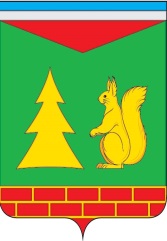 Ханты - Мансийский автономный округ – ЮграСоветский районАДМИНИСТРАЦИЯ ГОРОДСКОГО ПОСЕЛЕНИЯ ПИОНЕРСКИЙП О С Т А Н О В Л Е Н И Е(проект)«___» ___________ 2023 г.                                                                                                 № ____О внесении изменений в Приложение к постановлению Администрации городского поселения Пионерский от 25.10.2022 № 423 «Об утверждении административного регламента предоставления муниципальной услуги  «Перераспределение земель и (или) земельных участков, находящихся в государственной или муниципальной собственности, и земельных участков, находящихся в частной собственности»В соответствии с Земельным кодексом Российской Федерации, Федеральным законом от 06.10.2003 № 131-ФЗ «Об общих принципах организации местного самоуправления в Российской Федерации», Федеральным законом от 27.07.2010 № 210-ФЗ «Об организации предоставления государственных и муниципальных услуг», Уставом городского поселения Пионерский, постановлением Администрации городского поселения Пионерский от 18.06.2013 № 222/НПА  «Об утверждении Порядка разработки и утверждения административных регламентов предоставления муниципальных услуг» 1. Внести в Приложение к  постановлению Администрации городского поселения Пионерский от 25.10.2022 № 423 «Об утверждении административного регламента предоставления муниципальной услуги «Перераспределение земель и (или) земельных участков, находящихся в государственной или муниципальной собственности, и земельных участков, находящихся в частной собственности» следующие изменения:1.1. В пункте 2.6 раздела II слова «14 календарных дней» заменить словами «20 календарных дней». 2. Опубликовать настоящее постановление в бюллетене «Пионерский вестник» и разместить на официальном сайте Администрации городского поселения Пионерский.3. Настоящее постановление вступает в силу с 01.03.2023.4. Контроль за исполнением настоящего постановления возложить на начальника юридического отдела Лисицину Наталию Геннадьевну.Глава городского поселения Пионерский                                                                   В.С. ЗубчикЗаключениео проведении антикоррупционной экспертизы проекта постановления Администрации городского поселения Пионерский «О внесении изменений в Приложение к постановлению Администрации городского поселения Пионерский от 25.10.2022 № 423 «Перераспределение земель и (или) земельных участков, находящихся в государственной или муниципальной собственности, и земельных участков, находящихся в частной собственности»	В соответствии с Порядком проведения антикоррупционной экспертизы муниципальных нормативных правовых актов и проектов муниципальных нормативных правовых актов органов местного самоуправления городского поселения Пионерский, утвержденным Постановлением Администрации городского поселения Пионерский от 15 ноября 2011 г. № 197, проведена антикоррупционная экспертиза проекта постановления Администрации городского поселения Пионерский «О внесении изменений в Приложение к постановлению Администрации городского поселения Пионерский от 25.10.2022 № 423 «Перераспределение земель и (или) земельных участков, находящихся в государственной или муниципальной собственности, и земельных участков, находящихся в частной собственности» (далее – проект).Настоящий проект постановления разработан в соответствии с Земельным кодексом Российской Федерации, Федеральным законом от 06.10.2003 № 131-ФЗ «Об общих принципах организации местного самоуправления в Российской Федерации», Федеральным законом от 27.07.2010 № 210-ФЗ «Об организации предоставления государственных и муниципальных услуг», Уставом городского поселения Пионерский, постановлением Администрации городского поселения Пионерский от 18.06.2013 № 222/НПА  «Об утверждении Порядка разработки и утверждения административных регламентов предоставления муниципальных услуг». Федеральным законом Российской Федерации от 05.12.2022 № 509-ФЗ «О внесении изменений в Земельный кодекс Российской Федерации и статью 3.5 Федерального закона «О введении в действие Земельного кодекса Российской Федерации» сокращены сроки согласования и предоставления земельных участков, находящихся в государственной и муниципальной собственности.Согласно пункта 10 статьи 35 Федерального закона от 6.10.2003 № 131-ФЗ «Об общих принципах организации местного самоуправления в Российской Федерации», части 1 статьи 16 Устава городского поселения Пионерский решение данного вопроса не  отнесено к исключительной компетенции  представительного органа муниципального образования.Настоящий проект подготовлен в целях приведения нормативного правового акта в соответствие с действующим федеральным законодательством.В проекте коррупциогенных факторов не выявлено.Юридико-технические ошибки отсутствуют.Главный специалист по правовым вопросам:                                           С.Е. ВелижанинаПОЯСНИТЕЛЬНАЯ ЗАПИСКАк проекту постановления Администрации городского поселения Пионерский «О внесении изменений в Приложение к постановлению Администрации городского поселения Пионерский от 25.10.2022 № 423 «Перераспределение земель и (или) земельных участков, находящихся в государственной или муниципальной собственности, и земельных участков, находящихся в частной собственности»Проект постановления разработан в соответствии с Земельным кодексом Российской Федерации, Федеральным законом от 06.10.2003 № 131-ФЗ «Об общих принципах организации местного самоуправления в Российской Федерации», Федеральным законом от 27.07.2010 № 210-ФЗ «Об организации предоставления государственных и муниципальных услуг», Уставом городского поселения Пионерский, постановлением Администрации городского поселения Пионерский от 18.06.2013 № 222/НПА  «Об утверждении Порядка разработки и утверждения административных регламентов предоставления муниципальных услуг». Каких-либо финансовых затрат, требующих выделения денежных средств из бюджета городского поселения Пионерский, не требуется.Главный специалист по правовым вопросам:                                           С.Е. ВелижанинаЛист согласованийк проекту постановления Администрации городского поселения Пионерский «О внесении изменений в Приложение к постановлению Администрации городского поселения Пионерский от 25.10.2022 № 423 «Перераспределение земель и (или) земельных участков, находящихся в государственной или муниципальной собственности, и земельных участков, находящихся в частной собственности»Замечания (разногласия, дополнения, предложения)__________________________  ______________________________________________________________________________________________________________________________________________________Проект постановления Администрации городского поселения Пионерский готовил и согласовывал:Велижанина Светлана Евгеньевна, главный специалист по правовым вопросам Администрации городского поселения Пионерский, тел. 8 (34675) 7-88-72 (доб.206)______ДолжностьФ.И.О.РешениеПодписьНачальник юридического отдела Администрации городского поселения ПионерскийЛисицина Н.Г.Главный специалист по земельным отношениям Администрации городского поселения ПионерскийСибагатуллина К.С.